Проверочная работа по РУССКОМУ ЯЗЫКУ4 КЛАССВариант 9Инструкция по выполнению заданий части 2 проверочной работыНа выполнение заданий части 2 проверочной работы по русскому языку даётся 45 минут. Часть 2 включает в себя 13 заданий.Ответы на задания запиши в работе на отведённых для этого строчках.Если ты хочешь изменить ответ, то зачеркни его и запиши рядом новый.При выполнении работы не разрешается пользоваться учебником, рабочими тетрадями, справочниками по грамматике, орфографическими словарями, другими справочными материалами.При необходимости можно пользоваться черновиком. Записи в черновике проверяться и оцениваться не будут.Советуем выполнять задания в том порядке, в котором они даны. Для экономии времени пропускай задание, которое не удаётся выполнить сразу, и переходи к следующему. Постарайся выполнить как можно больше заданий.Желаем успеха!© 2015 Федеральная служба по надзору в сфере образования и науки Российской ФедерацииЧасть 2Произнеси данные ниже слова, поставь в них знак ударения над ударными гласными.В данном ниже предложении найди слово, в котором все согласные звуки звонкие. Выпиши это слово.По реке плыл огромный теплоход.Ответ.  	(1)Музей не обязательно должен располагаться в каком-либо здании, во всём мире популярны музеи под открытым небом. (2)Конечно, никто не выставит под палящие лучи солнца, под дождь или снег картины или книги, но вот скульптура или архитектура гораздо устойчивее к капризам погоды. (3)Музеи под открытым небом существуют во многих русских кремлях, усадьбах, дворцово-парковых комплексах.(4)Один из крупнейших таких музеев находится в подмосковной усадьбе«Архангельское». (5)В 18 веке ею владел род Голицыных, а затем она перешла к Юсуповым, богатейшему дворянскому роду в России. (6)Дворцы, театр, различные павильоны расположились в прекрасном огромном парке, разбитом на берегу Москвы-реки. (7)На парковых террасах, которые спускаются к реке, разместилось редкое собрание скульптуры. (8)В парке сохранилась и церковь удивительной   красоты.   (9)Церковь   Михаила   Архангела   была   построена в 17 веке, она и дала название всей усадьбе.(10)Деревянные здания не так долговечны, как каменные, а ведь среди них тоже немало замечательных произведений искусства. (11)Как же их сохранить? (12)В 20 веке в России появилось много музеев деревянного зодчества. (13)В специально отведённое место свозились из глухих деревень, с окраин городов чудом уцелевшие древние деревянные церкви, избы, хозяйственные постройки. (14)Их сначала разбирали по брёвнышку, потом осторожно перевозили и заботливо собирали на новом месте. (15)Так возникло множество  музеев:  «Тальцы»  под  сибирским  городом  Иркутском,  Кижи в Карелии, «Щёлоковский хутор» в Нижнем Новгороде.(По Е.В. Широниной)Что  хотел  сказать  автор  читателю?  Определи  и  запиши  основную  мысль текста.Ответ.  	На какие части можно разделить текст? Составь и запиши план текста из трёх пунктов. В ответе ты можешь использовать сочетания слов или предложения.Ответ.1. 	2.3.Задай по тексту вопрос, который поможет определить, насколько точно твои одноклассники поняли его содержание. Запиши свой вопрос.Ответ.  	Как ты понимаешь значение слова «музей»? Запиши своё объяснение.Ответ. Музей – это 	Замени слово «древний» (из 13-го предложения) близким по значению словом,запиши это слово.Ответ. Древний – 	В 8-м предложении найди слово, строение которого соответствует схеме: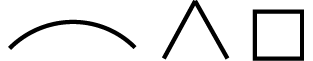 Выпиши это слово, обозначь его части.Ответ.  	Выпиши  из  8-го  предложения  все  имена  существительные  в  той  форме, в которой они стоят в предложении, укажи морфологические признаки одной из форм имени существительного (на выбор).Ответ.  	Выпиши из 7-го предложения все  формы имён  прилагательных с именами существительными, к которым они относятся. Укажи морфологические признаки одной из форм имени прилагательного (на выбор).Ответ.  	них (на выбор).Ответ.  	Выпиши из 5-го предложения все глаголы в той форме, в которой они стоят в предложении, укажи морфологические признаки одной из форм глагола (на выбор).Ответ.  	Представь,  что  одноклассник  (одноклассница)  пригласил  (пригласила)  тебя в гости на день рождения. Поблагодари пригласившего (пригласившую). Запиши свою благодарность.Ответ.  	